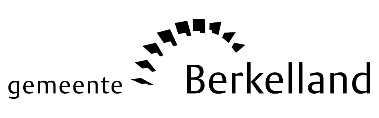 Zaaknummer:317444Raadsvergadering:05-07-202205-07-202205-07-2022Onderwerp:Perspectiefnota 2023Perspectiefnota 2023Perspectiefnota 2023Perspectiefnota 2023Perspectiefnota 2023Collegevergadering:07-06-202207-06-202207-06-202207-06-2022Portefeuillehouder:Wethouder G.J. TeselinkWethouder G.J. TeselinkWethouder G.J. TeselinkWethouder G.J. TeselinkSteller :Gussekloo, Eric, Team Financieel beleid Gussekloo, Eric, Team Financieel beleid tel.            :0545250576Te nemen besluit De perspectiefnota 2023 vaststellen.De uitwerking van het raads/coalitieakkoord via een wijziging van de begroting verwerken in de begroting 2023.Waarom dit voorstel en wat is het effectDe perspectiefnota maakt onderdeel uit van de planning en controlcyclus van de gemeente Berkelland. Het is het kaderstellende document voor het opstellen van de begroting 2023 en de meerjarenbegroting 2024 tot en met 2026. Door het vaststellen van de perspectiefnota kunnen de begroting 2023 en de meerjarenbegroting 2024 -2026 worden voorbereid binnen de kaders die u gesteld heeft.ArgumentatieDe perspectiefnota 2023 geeft een doorkijk naar de begroting 2023 en het meerjarenperspectief. Omdat de perspectiefnota is opgesteld in de periode tussen de gemeenteraadsverkiezingen en de benoeming van een nieuw college is de perspectiefnota 2023 beleidsarm. Alleen de structurele gevolgen van de jaarrekening en de autonome ontwikkelingen zijn opgenomen in de perspectiefnota 2023.De perspectiefnota 2023 is de basis voor de begroting 2023. De begroting kent veel dwarsverbanden. Aanpassing van de begroting 2023 aan het raads/coalitieakkoord vraagt tijd en afstemming. De afstemming vindt plaats in september. Verwerking van het resultaat vraagt ook enige tijd. Volgens de planning krijgt uw Raad de begroting op 28 september. Hierdoor is er onvoldoende tijd om de uitwerking van het raads/coalitieakkoord te verwerken in de primitieve begroting.Kanttekeningen en risico’sNiet van toepassing.FinanciënDe Perspectiefnota gaat uit van de situatie tot de meicirculaire, overeenkomstig de bestendige gedragslijn. De Perspectiefnota laat een negatief meerjarenperspectief zien. De verwachting is dat de middelen die we via de meicirculaire van het Rijk krijgen dit compenseert.VN verdrag rechten van mensen met een beperkingNiet van toepassingCommunicatieNiet van toepassingInitiatief, participatie en rol gemeenteDe perspectiefnota maakt onderdeel uit van de P&C cyclus van de gemeente. De Perspectiefnota 2023 is de aftrap van de cyclus die betrekking heeft op het jaar 2023.Planning en evaluatieEvaluatie van de ontwikkelingen die in de Perspectiefnota 2023 staan vindt tussentijds plaats bij de begroting 2023 en de bestuursrapportage 2023. De eindevaluatie vindt plaats bij de jaarrekening 2023.AlternatievenNiet van toepassingBurgemeester en wethouders van Berkelland,de secretaris,		de burgemeester, M.N.J. Broers.         	drs. J.H.A. van Oostrum.Raadsvergadering	: 	05-07-2022De raad van de gemeente Berkelland;gelezen het voorstel van burgemeester en wethouders van 07-06-2022; b e s l u i t : De perspectiefnota 2023 vaststellen.De uitwerking van het raads/coalitieakkoord via een wijziging van de begroting verwerken in de begroting 2023.Aldus vastgesteld in de raadsvergadering van 05-07-2022
de griffier,		               de voorzitter, Toelichting raadsvoorstelOnderwerp	:	Perspectiefnota 2023Niet van toepassing.